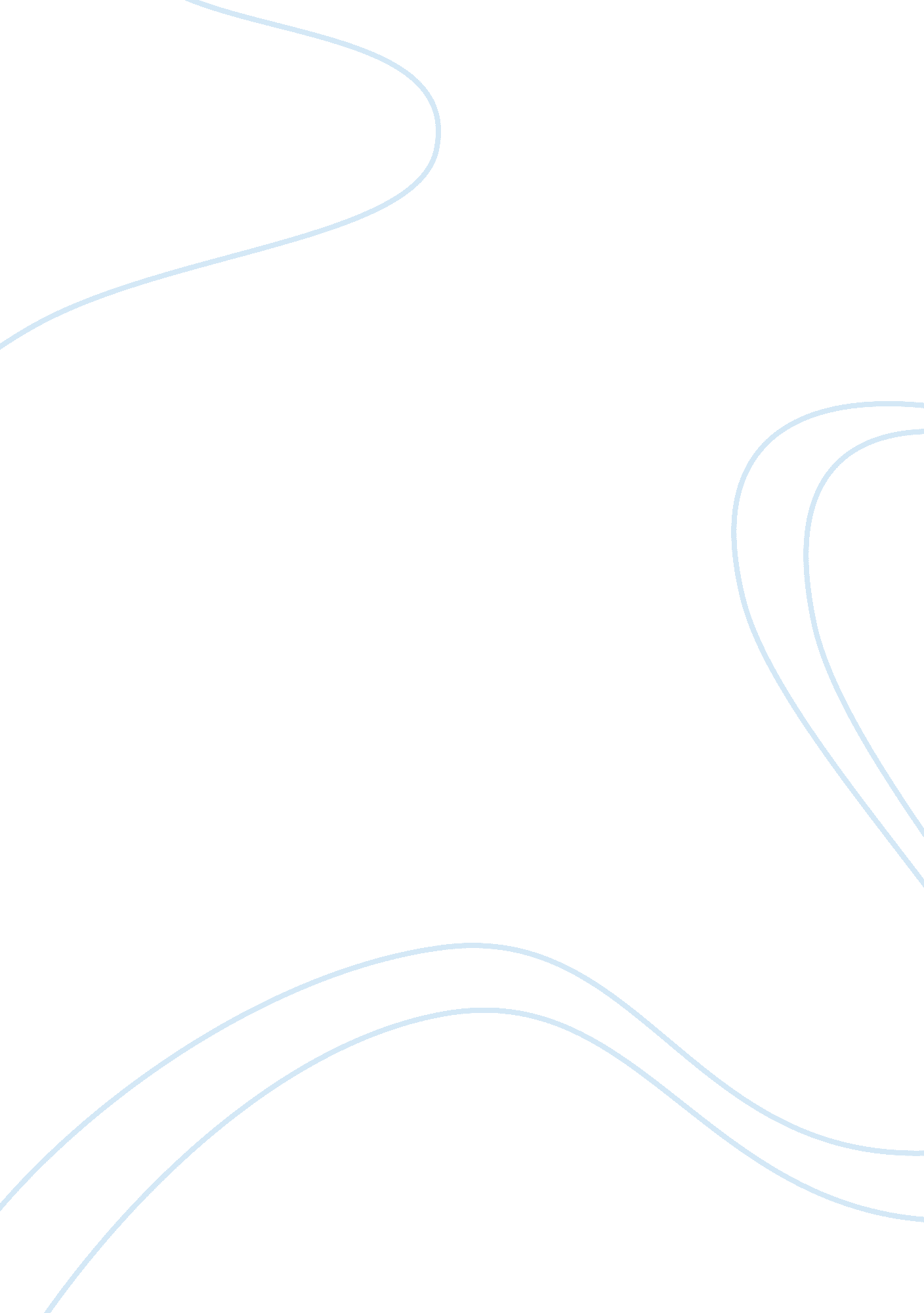 Example of admission essay on social servicesSociology, Community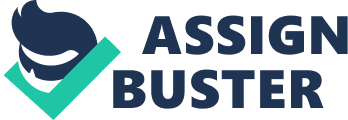 One should enjoy every moment of his or her life and should make sure that he or she is able to do something of which, he or she is proud of. In my life, I have planned a lot of things but have not been able to achieve my objectives. I have always intended to become a social worker but due to the responsibilities that I had in order to support my family and my hectic schedule, I was unable to pursue my dreams of becoming a social worker and serve the society. Being socially responsible requires time and efforts, but with my schedule I have not been able to become a highly socially responsible person and contribute to the society. To financially support my family, I was attending school and working simultaneously, thus all this routine did not allow me to serve others as the opportunity cost of serving others was high for me. But still, I have not left my hopes and dreams and have capitalized on different opportunities that I have found in my life to serve others. 
It has been said that where there is a will, there is a way and it can be related to my life. As I always wanted to be someone who can contribute to the society and help others but I was not able to pursue my dreams in the earlier years of my life. Now when I am a mother of a son and living a comfortable life, I wish and have planned to pursue my dream of contributing to the community by becoming a social worker. I have spent half of my life working in the industry i. e. 13 years and now I find it feasible as well as exciting to change my career and become a social worker. 
Besides being socially responsible, I always want to learn more and get higher education. For this reason, I have planned to study further for the post-graduation program. I believe that with better education, I can help others in a better way. I believe education is one of the most important things in life just like food, water, shelter and other things that are necessary for an individual. Education is something that makes and breaks the personality of the individual and I believe individual that are not educated are the ones that are not able to flourish in their lives and not able to truly understand the meaning of life. So I believe education has a significant role in the life of everyone. 
My aim in life is to become a more educated person and a better person by serving the community. Serving the community is something that I have always enjoyed in my life. I have been involved in numerous social activities and whenever I have the time, I enjoy helping others as it gives me inner satisfaction. 
Social workers have always been perceived as one’s that are always ready to hear people out and to provide them with solutions and recommendations. I have always been committed to my work and have always ready to help a colleague out in stressful times. I have always been there for my friends and colleagues to provide them with guidance and assistance. Not only this, I tend to participate in different social activities and make sure that I play my part and contribute to the society. 
The major personal quality that I think can help me in this particular field would be my ability to communicate with people from different background. This would provide me with an opportunity to connect with the clients at personal level. By doing so, I would be able to understand the problems and situations that my clients are going through and by utilizing my skills and talent; I would be able to help my clients out regardless of time. Moreover, I have the quality that others could communicate with me very easily and with my friendly attitude, people tend to share a lot of things with me. Thus, this quality has helped me throughout my life and would further help me as I become socially more responsible. 
Social work is a broader term and there are numerous activities that one can do to become socially responsible. Even a pat on the back of someone who is crying at the street would be a social activity but to be specific, I have planned to work in the domain of forensic social work. Forensic social work is about raising voices and issues related to the laws and regulations of the society. I intend to help others in knowing better about the legal issues and laws and regulations. With better education, I will be able to help others in a better way and would be able to better understand about the laws and regulations. Furthermore, I intend to help the community members to become a better person in forthcoming years. People have always looked down upon persons that are unable to do something for themselves. I want to change this and this would be the prior goal of my career. I have always wanted to help the community and now that I am being provided with an opportunity to do so, my aim would be to motivate the people in the community so that they could make better people out of themselves. I have found in my life that not many people are aware of what the laws and regulations and because of not having the knowledge, they suffer. Thus, my aim would be to attain education and better help everyone to be more aware about what actually the law is. I badly want to help the people in the community to make full use of their talent and skills to become that they once dreamt. In my life, I have found cases where better education and better knowledge of laws could have helped people. Thus by being more educated I would be able to better help others. 
If I analyze myself and my personality, I have found myself as someone who is always caring for others and I get satisfied by helping others in their live. Not only this, I feel proud while participating in different social activities, but the problem has been my hectic schedule which has been a barrier in my life. Even though, my grades do not reflect how creative I am, but I can assure that I have personal experience and have the ability to think outside the box. Thus, this creativity and innovation would help me in making better use of my knowledge and to help people in a better way. 
I am a social person and this would help me as a social worker as I would be able to meet more number of people and identify more issues particularly social issues and as issues are identified I will be able to raise voice against the issue. 